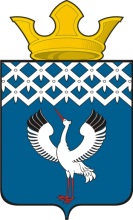 Российская ФедерацияСвердловская областьГлава муниципального образования Байкаловского сельского поселенияПОСТАНОВЛЕНИЕот  31.12.2013 года № 609 – пс. БайкаловоОб утверждении Порядка определения цены и оплаты земельных участков, находящихся в муниципальной собственности Байкаловского сельского поселения, при продаже их собственникам зданий, строений, сооружений, расположенных на этих земельных участкахВ соответствии с  Постановлением Правительства Свердловской области от 26 декабря 2012 года N 1532-ПП "Об утверждении Порядка определения цены и оплаты земельных участков, находящихся в государственной собственности Свердловской области, или земельных участков, государственная собственность на которые не разграничена, при продаже их собственникам зданий, строений, сооружений, расположенных на этих земельных участках", и в соответствии с Земельным кодексом Российской Федерации, Федеральным законом от 25 октября 2001 года N 137-ФЗ "О введении в действие Земельного кодекса Российской Федерации", Федеральным законом от 6 октября 2003 года N 131-ФЗ "Об общих принципах организации местного самоуправления в Российской Федерации", Законом Свердловской области от 7 июля 2004 года N 18-ОЗ "Об особенностях регулирования земельных отношений на территории Свердловской области", Уставом Байкаловского сельского поселения,ПОСТАНОВИЛ:1. Утвердить Порядок определения цены и оплаты земельных участков, находящихся в муниципальной собственности Байкаловского сельского поселения, при продаже их собственникам зданий, строений, сооружений, расположенных на этих земельных участках (прилагается).2. Установить, что продажа земельных участков, находящихся в муниципальной собственности Байкаловского сельского поселения, при продаже их собственникам зданий, строений, сооружений, расположенных на этих земельных участках, осуществляется по цене, рассчитываемой в процентах от кадастровой стоимости, если иное не установлено законодательством Российской Федерации.3. В случаях, установленных пунктом 2.2 статьи 3 Федерального закона от 25 октября 2001 года N 137-ФЗ "О введении в действие Земельного кодекса Российской Федерации", цена продажи земельных участков устанавливается в размере, равном двум с половиной процентам кадастровой стоимости земельного участка.4. Опубликовать настоящее Постановление в районной газете "Районные будни" либо обнародовать путем размещения его полного текста на официальном сайте администрации муниципального образования Байкаловского сельского поселения: www.bsposelenie.ru;6. Настоящее Решение вступает в силу на следующий день после его официального опубликования.7. Контроль за исполнением настоящего Постановления оставляю за собой.И.О. Главы муниципального образования Байкаловского сельского поселения                      			     Д.В. Лыжин                                       Утвержден                                                                   Постановлением Главы МО Байкаловского сельского поселения	от 31.12.2013 года № 609-пПорядок определения цены и оплаты земельных участков, находящихся в муниципальной собственности Байкаловского сельского поселения, при продаже их собственникам зданий, строений, сооружений, расположенных на этих земельных участках1. Настоящий Порядок определения цены и оплаты земельных участков, находящихся в муниципальной собственности Байкаловского сельского поселения, при продаже их собственникам зданий, строений, сооружений, расположенных на этих земельных участках, в соответствии с федеральным законодательством устанавливает:1) порядок определения цены земельных участков, находящихся в муниципальной собственности Байкаловского сельского поселения, при продаже их собственникам зданий, строений, сооружений, расположенных на этих земельных участках (далее - выкупная цена);2) порядок оплаты выкупаемых земельных участков.2. Выкупная цена, рассчитываемая в процентах от кадастровой стоимости земельного участка, определяется по следующей формуле:ВЦ = КС x %, где:ВЦ - выкупная цена земельного участка;КС - кадастровая стоимость земельного участка;% - процент выкупной цены земельного участка.2.1. Размер процентов выкупной цены земельных участков, находящихся в муниципальной собственности Байкаловского сельского поселения, при продаже их собственникам зданий, строений, сооружений, расположенных на этих земельных участках, устанавливается:1) в размере  6% кадастровой стоимости для юридических лиц, индивидуальных предпринимателей и граждан, за исключением граждан при предоставлении им земельных участков, занятых:а) индивидуальным жилищным фондом;б) личным подсобным хозяйством;в) индивидуальными гаражами;г) домами, жилыми строениями, созданными на земельных участках, предоставленных для ведения садоводства, дачного хозяйства, права на которые зарегистрированы гражданами в соответствии с пунктом 3 статьи 25.3 Федерального закона от 21 июля 1997 года N 122-ФЗ "О государственной регистрации прав на недвижимое имущество и сделок с ним";2) в размере 0,9% кадастровой стоимости для граждан при предоставлении им земельных участков, занятых:а) индивидуальным жилищным фондом;б) личным подсобным хозяйством;в) индивидуальными гаражами;г) домами, жилыми строениями, созданными на земельных участках, предоставленных для ведения садоводства, дачного хозяйства, права на которые зарегистрированы гражданами в соответствии с пунктом 3 статьи 25.3 Федерального закона от 21 июля 1997 года N 122-ФЗ "О государственной регистрации прав на недвижимое имущество и сделок с ним".3. Оплата земельного участка при его продаже осуществляется путем перечисления денежных средств на счет муниципального образования Байкаловского сельского поселения, указанный в договоре купли-продажи земельного участка в соответствии с требованиями бюджетного законодательства.